MATTRESS - 2018T-Shirt Order Form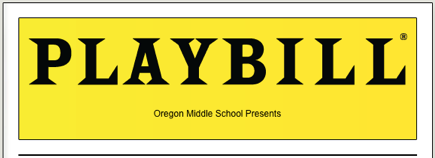 All Orders Are Due by Friday, Feb.16thThe price for this year’s cast T-shirt is $10The traditional “Playbill” design (as above) will be printed in yellow and black ink on the front of a light grey T-shirt with the show title, Once Upon A Mattress, and its logo, just below.  The signatures of the cast, crew & production team will appear in black ink on the reverse side of the T-shirt (inside a scroll)   Amount enclosed __________  # of shirts ordered ______Cast shirts are available in the following sizes:Adult Small 	______  Adult Med.	______Adult Large	______Adult X-Lrg.	______Student’s Name (print clearly): __________________________* Please make check/money order (NOT CASH) payable to: Oregon M.S. Please place order form & payment in a sealed envelope.Return orders directly to Ms. Reinert in room 220.  Do not leave orders in teachers’ mailboxes.  Creinert@pmschool.org 